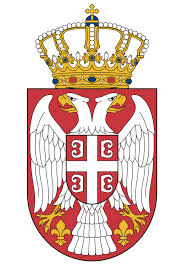 Република СрбијаМИНИСТАРСТВО ГРАЂЕВИНАРСТВА, САОБРАЋАЈА И ИНФРАСТРУКТУРЕ Београд, Немањина 22-26Конкурсна документација Предмет: Услуге систематског прегледаВрста поступка:  Јавна набавка мале вредностиБрој јавне набавке:  05/2019На основу члана 39a., 40., 40а став 1. и члана 61. Закона о јавним набавкама (''Службени гласник Републике Србије'' бр.124/12, 14/15 и 68/15; у даљем тексту: ЗЈН), Правилника о обавезним елементима конкурсне документације у поступцима јавних набавки и начину доказивања испуњености услова (''Службени гласник Републике Србије'' бр. 86/15), Одлуке о покретању поступка јавне набавке број 404-02-13/2019-02 од 22.01.2019. године и Решења о образовању комисије брoj 404-02-131//2019-02 од 22.01.2019. године, припремљена je КОНКУРСНА ДОКУМЕНТАЦИЈА за јавну набавку здравствених услуга (систематски прегледи) за запослене у Министарству грађевинарства, саобраћаја и инфраструктуре у поступку јавне набавке мале вредности бр. 05/2019Конкурсна документација садржи: 1. ОПШТИ ПОДАЦИ О ЈАВНОЈ НАБАВЦИ И О ПРЕДМЕТУ ЈАВНЕ НАБАВКЕ 1.1. 	ПОДАЦИ О НАРУЧИОЦУ       -Назив Наручиоца: Министарство грађевинарства, саобраћаја и    инфраструктуре;- Адреса Наручиоца: Београд, улица Немањина број 22-26;- ПИБ 108510088- Матични број 17855212- Интернет страница Наручиоца:  www.mgsi.gov.rs1.2. 	ВРСТА ПОСТУПКА Поступак јавне набавке мале вредности, сходно члану 39а ЗЈН. 1.3. 	ПРЕДМЕТ ЈАВНЕ НАБАВКЕ  Набавка услуга систематског прегледа.1.4.	ПРОЦЕЊЕНА ВРЕДНОСТ ЈАВНЕ НАБАВКЕ4.000.000,00 динара.1.5. 	ЦИЉ СПРОВОЂЕЊА ПОСТУПКА Поступак јавне набавке се спроводи ради закључења оквирног споразума са једним Пружаоцем услуге. Трајање оквирног споразума је годину дана од дана ступања на снагу, или краће уколико вредност пружених услуга достигне износ вредности оквирног споразума.  На основу закљученог оквирног споразума, за сваку конкретну предметну услугу, односно услуге прегледања сваке групе запослених, Пружалац услугеу ће бити издата наруџбеница. 1.6. КОНТАКТ Особа за контакт је: Снежана Шокчанић, е-mail: snezana.sokcanic@mgsi.gov.rsРадно време наручиоца: радним данима (од понедељка до петка) од 07:30 – 15:30 часова. Пријем аката (личном предајом и редовном или електронском поштом) врши се у назначено радно време.1.7. 	ОПИС ПРЕДМЕТА НАБАВКЕ Назив и ознака из Општег речника набавки: 85100000 - здравствене услуге. Детаљан опис предмета набавке, дат је у Спецификацији предмета јавне набавке. 1.8. 	ОПИС ПАРТИЈА Јавна набавка није обликована по партијама, већ као једна целина.  1.9.     ПРЕУЗИМАЊЕ КОНКУРСНЕ ДОКУМЕНТАЦИЈЕ Конкурсна документација може бити преузета са Портала јавних набавки и са интернет странице наручиоца 1.10. 	ПОДНОШЕЊЕ ПОНУДЕ Рок за подношење понуда је најкасније до 08.03.2019. године до 12:00 часова.Понуђач треба да достави понуду у писаном облику. Понуда се саставља тако што понуђач уписује тражене податке у обрасце који су саставни део конкурсне документације. Пожељно је да сви документи поднети у понуди буду повезани траком у целину и запечаћени, тако да се не могу накнадно убацивати, одстрањивати или замењивати појединачни листови, односно прилози, а да се видно не оштете листови или печат.Понуђач понуду подноси непосредно или путем поште у затвореној коверти или кутији, затворену на начин да се приликом отварања понуда може са сигурношћу утврдити да се први пут отвара.   Понуду доставити, преко Писарнице Управе за заједничке послове републичких органа, на адресу: Mинистарство грађевинарства, саобраћаја и инфраструктуре, Немањина 22-26, Београд са назнаком: ,,Понуда за јавну набавку мале вредности, ЈН број 05/2019 – Услуге систематског прегледа - НЕ ОТВАРАТИ”.На полеђини коверте или на кутији навести назив и адресу понуђача.  Наручилац ће, по пријему одређене понуде, на коверти, односно кутији у којој се понуда налази, обележити време пријема и евидентирати број и датум понуде према редоследу приспећа. Уколико је понуда достављена непосредно наручилац ће понуђачу предати потврду пријема понуде. У потврди о пријему наручилац ће навести датум и сат пријема понуде.  Понуда коју наручилац није примио у року одређеном за подношење понуда, односно која је примљена по истеку дана и сата до којег се могу понуде подносити, сматраће се неблаговременом.Неблаговремене понуде се неће отварати и по окончању поступка отварања биће враћене понуђачу уз повратницу, са назнаком да су поднете неблаговремено. 1.10. ОТВАРАЊЕ ПОНУДА Отварање понуда обавиће Комисија 08.03.2019. године, са почетком од 12:30 часова у просторијама Наручиоца на адреси, ул. Немањина 22-26, Београд, 11. спрат, канцеларија 7. Присутни представници понуђача, уколико нису директори или већински власници, пре почетка јавног отварања понуда достављају комисији наручиоца пуномоћја за учешће у поступку отварања понуда.   Комисија ће, непосредно пре отпочињања рада, извршити увид у идентификационе документе свих присутних представника понуђача, и осталих присутних лица, у циљу утврђивања идентитета истих.  2. УПУТСТВО ПОНУЂАЧИМА КАКО ДА САЧИНЕ ПОНУДУ 2.1.     ЈЕЗИК У ПОСТУПКУ ЈАВНЕ НАБАВКЕ Понуда и остала документација која се односи на понуду мора бити састављена на српском језику.  Уколико је неки од докумената на страном језику, понуђач поред тог документа, мора да достави и превод на српски језик, оверен од стране судског тумача, уколико у конкурсној документацији није другачије назначено.  2.2.      ПОСЕБНИ ЗАХТЕВИ У ПОГЛЕДУ САЧИЊАВАЊА ПОНУДЕ Понуђач мора да достави понуду у писаном облику. Понуда се саставља тако што понуђач уписује тражене податке у обрасце који су саставни део конкурсне документације и уз то доставља доказе о испуњености услова дефинисаних ЗЈН и конкурсном документацијом. Обрасци који су саставни део конкурсне документације се могу користити искључиво за попуњавање и унос захтеваних података, а њихова садржина се не сме мењати.  У случају да понуђач у својој понуди поднесе неки образац који по садржини не одговара оригиналном обрасцу из конкурсне документације, таква ће се понуда сматрати неприхватљивом и као таква ће бити одбијена. Пожељно је да сви документи поднети у понуди буду повезани траком у целину и запечаћени, тако да се не могу накнадно убацивати, одстрањивати или замењивати појединачни листови, односно прилози, а да се видно не оштете листови или печат.  Понуђач подноси понуду у затвореној коверти, тако да се при отварању може проверити да ли је затворена онако како је предата.  На понуди мора бити наведен назив, број јавне набавке (са назнаком: ''Понуда за јавну набавку број 05/19, набавка здравствених услуга (систематски прегледи) - не отварати''), назив и адреса наручиоца и назив и адреса понуђача. 2.3.     ПОДНОШЕЊЕ ПОНУДЕ ЗА ВИШЕ ПАРТИЈА Јавна набавка није обликована по партијама, већ као једна целина.  2.4.     ПОНУДА СА ВАРИЈАНТАМА У предметном поступку јавне набавке није дозвољено подношење понуде са варијантама. Понуда са варијантама ће бити одбијена као неприхватљива. 2.5.      ИЗМЕНЕ, ДОПУНЕ И ОПОЗИВ ПОНУДЕ Сходно члану 87. став 6. ЗЈН, у року за подношење понуде понуђач може да измени, допуни или опозове своју понуду. Измене и допуне понуде се врше на тај начин што понуђач подноси наручиоцу измењене и/или допуњене документе, обрасце или друге делове понуде, уз пратећи допис, потписан и печатиран од стране овлашћеног лица понуђача у коме су измене и/или допуне образложене. Измене и допуне понуде достављају се на исти начин као и понуда, што је ближе дефинисано у тачки 2.2. ПОСЕБНИ ЗАХТЕВИ У ПОГЛЕДУ САЧИЊАВАЊА ПОНУДЕ, из конкурсне документације, с тим што на коверти мора бити стављена јасна назнака да је реч о изменама и/или допунама понуде за предметну јавну набавку и да се коверта не отвара. Понуђач може опозвати своју понуду писаним путем. Таква понуда биће неотворена враћена понуђачу, уз назнаку да је опозвана од стране понуђача.   2.6. САМОСТАЛНА ПОНУДА, ЗАЈЕДНИЧКА ПОНУДА ГРУПЕ ПОНУЂАЧА И ПОНУЂАЧА СА ПОДИЗВОЂАЧЕМ Понуђач може да поднесе само једну понуду. Понуђач који је самостално поднео понуду не може истовремено да учествује у заједничкој понуди или као подизвођач. То подразумева да понуђач не може наступати као члан групе понуђача у више заједничких понуда, нити члан групе понуђача може наступати као подизвођач са другим понуђачем. Један подизвођач може наступати у том својству са више различитих понуђача. 2.6.1. Заједничка понуда групе понуђача Уколико понуду подноси група понуђача, саставни део заједничке понуде мора бити споразум којим се понуђачи из групе међусобно и према наручиоцу обавезују на извршење јавне набавке, а који обавезно садржи податке из члана 81. ст. 4. тач. 1) и 2) ЗЈН и то податке о: податке о члану групе који ће бити носилац посла, односно који ће поднети понуду и који ће заступати групу понуђача пред наручиоцем; опис послова сваког од понуђача из групе понуђача у извршењу оквирног споразума;  овим споразумом уређују се и друга питања која наручилац одреди конкурсном документацијом, и то у вези: понуђача који ће у име групе понуђача потписати оквирни споразум, понуђача који ће у име групе понуђача дати средство обезбеђења, понуђача који ће издати рачун, рачуна на који ће бити извршено плаћање. Група понуђача је дужна да достави све доказе о испуњености услова који су наведени у поглављу 3. Конкурсне документације (УСЛОВИ ИЗ ЧЛАНА 75. И 76. ЗЈН У ПОСТУПКУ ЈАВНЕ НАБАВКЕ БРОЈ 05/2019 И УПУТСТВО КАКО СЕ ДОКАЗУЈЕ ИСПУЊЕНОСТ ТИХ УСЛОВА),  и у оквиру тога под тачком 3.2. Услови које мора да испуни сваки понуђач из групе понуђача у складу са чланом 81. Закона о јавним набавкама.  Понуђачи из групе понуђача одговарају неограничено солидарно према наручиоцу. 2.6.2. Понуда са подизвођачем Уколико понуђач ангажује подизвођача, обавезан је да наведе у својој понуди проценат укупне вредности набавке који ће поверити подизвођачу, а који не може бити већи од 50%, као и део предмета набавке који ће извршити преко подизвођача (подаци се наводе у Обрасцу понуде, који је саставни део конкурсне документације). Уколико оквирни споразум буде закључен између наручиоца и понуђача који подноси понуду са подизвођачем, тај подизвођач ће бити наведен и у оквирном споразуму. У случају да се доспела потраживања по закљученом оквирном споразуму преносе директно подизвођачу, са понуђачем (Пружалац услуге) ће бити закључен анекс којим ће то бити регулисано. Понуђач је дужан да за подизвођаче достави доказе о испуњености услова који су наведени у поглављу 3. Конкурсне документације (УСЛОВИ ИЗ ЧЛАНА 75. И 76. ЗЈН У ПОСТУПКУ ЈАВНЕ НАБАВКЕ БРОЈ 05/2019 И УПУТСТВО КАКО СЕ ДОКАЗУЈЕ ИСПУЊЕНОСТ ТИХ УСЛОВА), и у оквиру тога под тачком 3.3. Услови које мора да испуни сваки подизвођач у складу са чланом 80. Закона о јавним набавкама. Понуђач у потпуности одговара наручиоцу за извршење обавеза из поступка јавне набавке, односно извршење оквирним споразумом прописаних обавеза, без обзира на број подизвођача. Понуђач је дужан да наручиоцу, на његов захтев, омогући приступ код подизвођача, ради утврђивања испуњености тражених услова. 2.7. НАЧИН И УСЛОВИ ПЛАЋАЊА, УСЛОВИ ГАРАНЦИЈЕ, МЕСТО И РОК ПРУЖАЊА УСЛУГЕ Начин плаћања је вирмански, преко рачуна. Авансно плаћање није предвиђено.  Плаћање се врши на рачун понуђача по извршеној услузи и достављању исправне фактуре Наручиоцу, заједно са списком запослених за које је реализован систематски преглед, у року до 45 (четрдесетпет) дана од дана пријема фактуре. Место пружања предметних услуга мора бити на локацији Понуђача, и то на територији следећих градова: БеоградНови Сад Ниш Место пружања предметних услуга понуђач уписује на одговарајућем месту у Обрасцу понуде и структуре цене. Понуђач мора бити кадровски, технички и организационо оспособљен да све услуге из Спецификације предмета јавне набавке пружи на свим локацијама, тј. у свим градовима из претходног става, осим услуга из одељка Б) Спецификације предмета јавне набавке, које мора бити оспособљен да пружа на територији најмање једног, од укупно захтевана и понуђена 3 града. Понуђач је дужан да за Наручиоца изврши предметне услуге у року од највише 12 месеци од дана потписивања Уговора, за све запослене Наручиоца који се пријаве за пружање здравствених услуга, а према потребама, динамици и распореду преходно утврђеним од стране Наручиоца, у договору са Понуђачем, који се дефинишу сваком издатом наруџбеницом. Понуђач је обавезан да упућене запослене Наручиоца прегледа истог дана и да извештај о обављеним прегледима и анализама достави свим прегледаним запосленима Наручиоца у року од 10 дана од дана извршеног прегледа (у затвореној коверти, са назначеним именом, презименом запосленог и организационом јединицом, и то искључиво на адресу Наручиоца.Уз фактуру, Понуђач је обавезан да доставља Наручиоцу и печатиран и потписан списак прегледаних лица који мора садржати и спецификацију пружених услуга (из Спецификације предмета јавне набавке), као и својеручне потписе свих запослених са списка, којима они потврђују да су им све услуге из Спецификације предмета јавне набавке пружене.Место пружања услуге (свих ставки из спецификације) мора бити на по једној адреси у Београду, Нишу и Новом Саду, осносно у једном објекту.Уколико Понуђач понуди место и рок пружања услуге који не одговарају захтевима Наручиоца, таква понуда ће бити оцењена као неодговарајућа, односно неприхватљива и биће одбијена. 2.8.     ЦЕНЕ, ВАЛУТА И РОК ВАЖЕЊА ПОНУДЕ Цене у понуди морају бити изражене у динарима, и исказане по јединици мере и у укупном износу, без и са ПДВ-ом. У исказане цене треба да буду укључени сви везани трошкови који настају и који могу настати током извршења уговорних обавеза по основу ове јавне набавке. Трошкове превоза лица до места пружања услуге не сноси Понуђач / Пружалац услуге. Цене морају бити фиксне током читавог периода трајања оквирног споразума. Рок важења понуде је најмање 90 дана од дана отварања понуда. У случају истека рока важења понуде, наручилац је дужан да у писаном облику затражи од понуђача продужење рока важења понуде. 2.9.  СРЕДСТВА ОБЕЗБЕЂЕЊА ИСПУЊЕЊА ОБАВЕЗА ПОНУЂАЧА И НЕГАТИВНЕ РЕФЕРЕНЦЕ Као средство обезбеђења испуњења обавеза изабраног понуђача, наручилац ће захтевати од Пружаоца услуге да приликом потписивања оквирног споразума, а најкасније у року од 7 дана од закључења оквирног споразума, достави 2 (две) оригиналне соло менице, уколико је понуђач правно лице, односно две трасиране менице, уколико је понуђач предузетник или физичко лице за добро извршење посла. Поред меница, доставља се и пратећа документација: правно лице -  доказ о регистрацији менице, копија картона са депонованим потписима овлашћеног лица Понуђача важећих у моменту пријема средства обезбеђења и меничног овлашћења, као и менично писмо - овлашћење да Наручилац може попунити менице у складу са оквирним споразумом (у два примерка, Прилог 1 из конкурсне документације); предузетник/физичко лице – менично овлашћење, меничне изјаве жиранта (Прилог 2 и Прилог 3 из конкурсне документације) и фотокопије личних карата. Наведене менице могу бити употребљене као средство обезбеђења реализације оквирним споразумом утврђених обавеза изабраног понуђача - Пружалац услуге у поступку јавне набавке и могу бити активиране у случају да Пружалац услуге не испуњава своје оквирним споразумом дефинисане обавезе, и то највише до износа од 10% од укупне вредности оквирног споразума.  За све време трајања оквирног споразума наручилац је у поседу меница све до испуњења уговорених обавеза, а након испуњења уговорених обавеза, менице се враћају Пружаоцу услуге.  Достављене менице морају бити регистроване у Регистру меница НБС, у складу са Одлуком НБС о ближим условима, садржини  и начину вођења Регистра меница и овлашћења (''Службени гласник РС'' бр. 56/11, 80/15 и 76/16). Наручилац може одбити понуду понуђача у случају постојања негативне референце, сходно члану 82. ЗЈН. 2.10. ДОДАТНЕ ИНФОРМАЦИЈЕ ИЛИ ПОЈАШЊЕЊА У ВЕЗИ СА ПРИПРЕМАЊЕМ ПОНУДЕ Заинтересовано лице може, у писаном облику тражити од наручиоца додатне информације или појашњења у вези са припремањем понуде, при чему може да укаже наручиоцу и на евентуално уочене недостатке и неправилности у конкурсној документацији, најкасније пет дана пре истека рока за подношење понуде. Питања треба упутити на e-mail: snezana.sokcanic@mgsi.gov.rs уз напомену ''Додатна објашњења за јавну набавку број 05/2019''. Особа за контакт: Снежана Шокчанић. Комуникација у поступку јавне набавке врши се на начин одређен чланом  20. ЗЈН. Тражење додатних информација или појашњења телефонским путем није дозвољено. 2.11.   ДОДАТНА ОБЈАШЊЕЊА ОД ПОНУЂАЧА ПОСЛЕ ОТВАРАЊА ПОНУДА И КОНТРОЛА КОД ПОНУЂАЧА/ПОДИЗВОЂАЧА И ДОПУШТЕНЕ ИСПРАВКЕ У складу са чланом 93. ЗЈН, наручилац може да захтева од понуђача додатна објашњења која ће му помоћи при прегледу, вредновању и упоређивању понуда, а може да врши и контролу (увид) код понуђача односно његовог подизвођача. Додатна објашњења од понуђача после отварања понуда може захтевати комисија наручиоца за предметну јавну набавку у писаном облику. Контролу (увид) код понуђача односно његовог подизвођача после отварања понуда може вршити комисија наручиоца за предметну јавну набавку, уз претходну најаву понуђачу односно његовом подизвођачу и усаглашавање термина са њима, на начин да вршење контроле (увида) не ремети редован процес рада код понуђача односно његовог подизвођача. Наручилац може, уз сагласност понуђача, да изврши исправке рачунских грешака уочених приликом разматрања понуде по окончаном поступку отварања понуда. У случају разлике између јединичне и укупне цене, меродавна је јединична цена.  Ако се понуђач не сагласи са исправком рачунских грешака, наручилац ће његову понуду одбити као неприхватљиву. 2.12.   КРИТЕРИЈУМ ЗА ДОДЕЛУ ОКВИРНОГ СПОРАЗУМА И ЕЛЕМЕНТИ КРИТЕРИЈУМА, ОДНОСНО НАЧИН, НА ОСНОВУ КОЈИХ ЋЕ НАРУЧИЛАЦ ИЗВРШИТИ ДОДЕЛУ ОКВИРНОГ СПОРАЗУМА У СИТУАЦИЈИ КАДА ПОСТОЈЕ ДВЕ ИЛИ ВИШЕ ПОНУДА СА ИСТОМ ПОНУЂЕНОМ ЦЕНОМ Критеријум за доделу оквирног споразума је најнижа понуђена цена. Приликом рангирања понуда, посматраће се укупна понуђена цена услуге без ПДВ-а за оквирне количине из Oбрасца понуде (Образац 2), у складу са Спецификацијом предмета јавне набавке. Уколико два или више понуђача понуде исту цену изабраће се понуда оног понуђача који понуди нижу укупну цену за ставку: „систематски преглед за жене“ у Београду.2.13.   ИЗЈАВА ПОНУЂАЧА/ПОДИЗВОЂАЧА О ПОШТОВАЊУ ОБАВЕЗА ИЗ ЧЛ. 75. СТ. 2 ЗЈН И ДА НЕМА ЗАБРАНУ ОБАВЉАЊА ДЕЛАТНОСТИ КОЈА ЈЕ НА СНАЗИ У ВРЕМЕ ПОДНОШЕЊА ПОНУДЕ Понуђач/подизвођач је дужан да при састављању своје понуде наведе да је поштовао све обавезе које произлазе из важећих прописа о заштити на раду, запошљавању и условима рада и заштити животне средине, као и да нема забрану обављања делатности која је на снази у време подношења понуде. То се врши попуњавањем, потписивањем и печатирањем изјаве – Обрасца изјаве понуђача/подизвођача о поштовању обавеза из члана 75. став 2. ЗЈН и Обрасца изјаве понуђача/подизвођача да нема забрану обављања делатности која је на снази у време подношења понуде, која је саставни део конкурсне документације. 2.14.   НАКНАДА ЗА КОРИШЋЕЊЕ ПАТЕНАТА И ОДГОВОРНОСТ ЗА ПОВРЕДУ ПРАВА ИНТЕЛЕКТУАЛНЕ СВОЈИНЕ ТРЕЋИХ ЛИЦА Нaкнaду зa кoришћeњe пaтeнaтa, кao и oдгoвoрнoст зa пoврeду зaштићeних прaвa интeлeктуaлнe свojинe трeћих лицa снoси пoнуђaч.2.15.  ЗАШТИТА ПРАВА ПОНУЂАЧА Захтев за заштиту права може да поднесе понуђач, односно заинтересовано лице, који има интерес за доделу уговора /оквирног споразума у конкретном поступку јавне набавке и који је претрпео или би могао да претрпи штету због поступања наручиоца противно одредбама овог закона. Захтев за заштиту права може да поднесе Управа за јавне набавке, Државна ревизорска институција, јавни правобранилац и грађански надзорник. Захтев за заштиту права подноси се наручиоцу, а копија се истовремено доставља Републичкој комисији. Захтев за заштиту права се може поднети у току целог поступка јавне набавке, против сваке радње наручиоца, осим уколико законом није другачије одређено.  Уколико се захтевом за заштиту права оспорава врста поступка, садржина позива за подношење понуда или конкурсне документације, захтев ће се сматрати благовременим уколико је примљен од стране наручиоца најкасније три дана пре истека рока за подношење понуда и уколико је подносилац захтева у складу са чланом 63. став 2. ЗЈН указао наручиоцу на евентуалне недостатке и неправилности, а наручилац исте није отклонио.  Захтев за заштиту права којим се оспоравају радње које наручилац предузме пре истека рока за подношење понуда, а након истека рока из претходног става, сматраће се благовременим уколико је поднет најкасније до истека рока за подношење понуда. Захтев за заштиту права не задржава даље активности наручиоца у поступку јавне набавке у складу са одредбама члана 150. ЗЈН. Захтевом за заштиту права не могу се оспоравати радње наручиоца предузете у поступку јавне набавке ако су подносиоцу захтева били или могли бити познати разлози за његово подношење пре истека рока за подношење захтева из става 3. и 4. члана 149. ЗЈН, а подносилац захтева га није поднео пре истека тог рока. Ако је у истом поступку јавне набавке поново поднет захтев за заштиту права од стране истог подносиоца захтева, у том захтеву се не могу оспоравати радње наручиоца за које је подносилац захтева знао или могао знати приликом подношења претходног захтева. После доношења одлуке о додели уговора/оквирног споразума или одлуке о обустави поступка, рок за подношење захтева за заштиту права је пет дана од дана објављивања одлуке на Порталу јавних набавки. Сходно члану 151. став 1. тач. 1) – 7) ЗЈН, захтев за заштиту права садржи: 1) назив и адресу подносиоца захтева и лице за контакт; 2) назив и адресу наручиоца; 3) податке о јавној набавци која је предмет захтева, односно о одлуци наручиоца; 4) повреде прописа којима се уређује поступак јавне набавке; 5) чињенице и доказе којима се повреде доказују; 6) потврду о уплати таксе из члана 156. овог закона; 7) потпис подносиоца. Подносилац захтева је дужан да на рачун буџета републике Србије уплати таксу у износу од 60.000,00 динара (број жиро рачуна: 840-30678845-06, шифра плаћања: 153 (по налогу за пренос) или 253 (по налогу за уплату), сврха: ЗЗП; назив наручиоца; број или ознака јавне набавке, корисник: Буџет републике Србије, позив на број: број или ознака јавне набавке). Детљније упутство дато је на интернет сајту Републичке комисије за заштиту права у поступцима јавних набавки. Упутство у уплати таксе налази се и на интернет страници Републичке комисије за заштиту права у поступцима јавних набавки (http://www.kjn.gov.rs/ci/uputstvo-o-uplati-republickeadministrativne-takse.html). 2.16.   РОК ЗА ДОНОШЕЊЕ ОДЛУКЕ О ДОДЕЛИ ОКВИРНОГ СПОРАЗУМА И ЗА ЗАКЉУЧЕЊЕ ОКВИРНОГ СПОРАЗУМА И НАРУЏБЕНИЦЕ Наручилац ће одлуку о закључењу оквирног споразума донети у року од 10 дана од дана отварања понуда.  Наручилац задржава право да обустави поступак јавне набавке уколико установи да ниједна понуда не одговара условима и захтевима из конкурсне документације, или због неког другог оправданог разлога, у складу са ЗЈН. Оквирни споразум на основу предметног поступка јавне набавке ће бити достављен Пружалац услуге у року од осам дана од истека рока за подношење захтева за заштиту права из члана 149. ЗЈН, осим у случају примене члана 112. став 2. тач. 1) и 5) ЗЈН.  Ако наручилац не достави потписан оквирни споразум понуђачу у року из претходног става, понуђач није дужан да потпише оквирни споразум што се неће сматрати одустајањем од понуде и не може због тога сносити било какве последице, осим ако је поднет благовремен захтев за заштиту права. Ако понуђач којем је додељена одлука о закључењу оквирног споразума одбије да закључи оквирни споразум, наручилац може исти да закључи са првим следећим најповољнијим понуђачем. Предвиђени датум закључења оквирног споразума је током марта месеца 2019. године. Трајање оквирног споразума је годину дана од дана ступања на снагу, или краће уколико вредност пружених услуга по овом оквирном споразуму достигне износ вредности оквирног споразума.  На основу закљученог оквирног споразума, за сваку конкретну предметну услугу, односно услуге прегледања сваке групе запослених, Пружалац услуге ће бити издата наруџбеница, у којој ће бити ближе одређена вредност, врста, обим услуга и сл. 2.17.  НАЧИН ОЗНАЧАВАЊА ПОВЕРЉИВИХ ПОДАТАКА У ПОНУДИ Наручилац ће чувати као поверљиве све податке о понуђачима садржане у понуди који су посебним прописом утврђени као поверљиви и које је као такве понуђач означио у понуди. Наручилац ће као поверљиве третирати податке у понуди који су садржани у документима који су означени као такви, односно који у горњем десном углу садрже ознаку „ПОВЕРЉИВО“, као и испод поменуте ознаке потпис овлашћеног лица понуђача. Уколико се поверљивим сматра само одређени податак садржан у документу који је достављен уз понуду, поверљив податак мора да буде обележен црвеном бојом, поред њега мора да буде наведено „ПОВЕРЉИВО“, а испод поменуте ознаке потпис овлашћеног лица понуђача. Наручилац не одговара за поверљивост података који нису означени на поменути начин. Наручилац ће одбити давање информације која би значила повреду поверљивости података добијених у понуди. Неће се сматрати поверљивим цена и остали подаци из понуде који су од значаја за примену елемената критеријума и рангирање понуде. Наручилац ће чувати као пословну тајну имена понуђача, као и поднете понуде, до истека рока предвиђеног за отварање понуда. 3. УСЛОВИ ИЗ ЧЛАНА 75. И 76. ЗЈН У ПОСТУПКУ  ЈАВНЕ НАБАВКЕ БРОЈ 05/2019И УПУТСТВО КАКО СЕ ДОКАЗУЈЕ ИСПУЊЕНОСТ ТИХ УСЛОВА 3.1. Право учешћа у поступку јавне набавке је слободно и под једнаким условима за сва домаћа и страна правна лица, предузетнике и физичка лица која испуњавају обавезне услове за учешће из члана 75. ЗЈН и додатне услове прописане конкурсном документацијом (на основу члана 76. ЗЈН), и који о томе доставе доказе, сходно члану 77. ЗЈН и одредбама конкурсне документације.Услови за учешће и докази о испуњености истих које понуђач мора доставити у својој понуди су детаљније наведени у табели која следи:3.2 ДОДАТНИ УСЛОВИТЕХНИЧКИ КАПАЦИТЕТДа понуђач минимално располаже (као власник, закупац или корисник) медицинском опремом, тј. средствима за рад неопходним за извршење услуга из Спецификације предмета јавне набавке, и то: Лабораторијом опремљеном за обављање предметних анализа Ултразвучним апаратом - најмање 6 комада Шпалт-лампом - најмање 6 комада Колпоскоп - најмање 6 комада Спирометар - најмање 6 комада Мултислајс скенер апарат  NMR (Нуклеарна Магнетна Резонанца) апарат, јачине магнетног поља од минимално 1.5TКао доказ за располагање захтеваним минималним техничким капацитетом, понуђач доставља попуњен, печатиран и потписан Образац 5 - Технички капацитет. Уколико понуду подноси група понуђача, технички капацитети се сабирају приликом оцењивања испуњености услова. Уколико понуду поднесе понуђач са подизвођачем, понуђач самостално мора испуњавати овај услов.КАДРОВСКИ КАПАЦИТЕТДа понуђач располаже са запосленим или ангажованим лицима, у складу са Законом о раду на радним местима која су стручна и оспособљена за извршење уговорних обавеза на основу ове јавне набавке, и то са најмање: -	специјалиста интерне медицине - 6 лекара -	специјалиста клиничке биохемије - 3 лекара -	специјалиста офталмолог - 6 лекара -	специјалиста радиологије - 6 лекара -	специјалиста гинеколог – 6 лекара -	медицинска сестра / техничар – 10Попуњен, потписан и печатом оверен Образац 6 - кадровски капацитет. Уместо попуњеног Обрасца 6, понуђач може доставити и свој списак запослених (на свом меморандуму, печатиран и потписан од стране одговорног лица понуђача) на коме ће се видети име и презиме, радно место и локација на којој је распоређен по важећој систематизацији послова или по уговору. Уколико понуду подноси група понуђача, кадровски капацитети се сабирају приликом оцењивања испуњености услова. Уколико понуду поднесе понуђач са подизвођачем, понуђач самостално мора испуњавати овај услов.ДРУГА ОБАВЕЗНА ДОКУМЕНТА (ОБРАСЦИ) КОЈА ПОНУЂАЧ МОРА ДА ДОСТАВИ1. Техничка спецификација предмета јавне набавке-опис услуге (Образац 1а и 1б)- потписан и печатиран  2. Образац понуде и структуре цене (Образац 2) - попуњен, потписан и печатиран  - понуђач је обавезан да унесе цене и све захтеване податке (на бланко линијама и пољима), и потпише и печатира образац на крају 3. Образац изјаве понуђача / подизвођача о испуњености услова из члана 75. и 76. ЗЈН (Образац 3а и 3б) - попуњен, потписан и печатиран (уколико се понуђач определи да испуњеност услова доказује Изјавом) - у случају подношења заједничке понуде, обрасци се штампају или фотокопирају у одговарајућем броју примерака, и сваки члан групе понуђача их одвојено потписује и печатира, а сви обрасци се достављају у оквиру заједничке понуде -у случају подношења понуде са подизвођачем, образац потписује и печатира подизвођач 4. Технички капацитет (Образац 5) - попуњен, потписан и печатиран 5. Кадровски капацитет (Образац 6) - попуњен, потписан и печатиран 6. Образац изјаве о независној понуди (Образац 7) – попуњен, потписан и печатиран - у случају подношења заједничке понуде, образац се штампа или фотокопира у одговарајућем броју примерака, и сваки члан групе понуђача га одвојено потписује и печатира, а сви обрасци се достављају у оквиру заједничке понуде 7. Образац изјаве понуђача/подизвођача о поштовању обавеза из чл. 75. ст. 2. ЗЈН (Образац 8) - потписан и печатиран - у случају подношења заједничке понуде, образац се штампа или фотокопира у одговарајућем броју примерака, и сваки члан групе понуђача га одвојено потписује и печатира, а сви обрасци се достављају у оквиру заједничке понуде - у случају подношења понуде са подизвођачем, подизвођач потписује и печатира образац 8. Образац изјаве понуђача/подизвођача да нема забрану обављања делатности која је на снази у време подношења понуде (Образац 9) - потписан и печатиран - у случају подношења заједничке понуде, образац се штампа или фотокопира у одговарајућем броју примерака, и сваки члан групе понуђача га одвојено потписује и печатира, а сви обрасци се достављају у оквиру заједничке понуде - у случају подношења понуде са подизвођачем, подизвођач потписује и печатира образац 9. Модел оквирног споразума и модел наруџбенице - понуђач мора да попуни модел оквирног споразума (на свим местима означеним са ''попуњава Понуђач''), овери печатом и потпише на последњој страни, чиме се потврђује да се слаже са моделом оквирног споразума - понуђач мора да потпише и печатира модел наруџбенице, чиме потврђује да се слаже са моделом наруџбенице 10. Образац трошкова припреме понуде - у случају да понуђач не попуни или не достави овај образац, понуда се неће сматрати неприхватљивом.У случају подношења заједничке понуде, понуђачи морају доставити споразум којим се понуђачи из групе међусобно и према наручиоцу обавезују на извршење јавне набавке, сходно одредбама члана 81. ст. 4. тач. 1) до 2) ЗЈН и тачке 2.6.1. Конкурсне документацијеИспуњеност обавезних и додатних услова за учешће у поступку предметне јавне набавке, у складу са чл. 77. став 4. ЗЈН, понуђач доказује достављањем Изјаве о испуњености услова из члана 75. и 76. ЗЈН (Образац изјаве понуђача је саставни део конкурсне документације), којом под пуном материјалном и кривичном одговорношћу потврђује да испуњава услове за учешће у поступку јавне набавке из чл. 75. и 76. ЗЈН, дефинисане овом конкурсном документацијом, осим услова из члана 75. став 1. тачка 5) ЗЈН (тј. доказа који су наведени под тачком 4 у горњој Табели – које је понуђач ОБАВЕЗАН ДА ДОСТАВИ). Изјава мора да буде потписана од стране одговорног или овлашћеног лица понуђача и оверена печатом. Уколико Изјаву потписује лице које није уписано у регистар као лице овлашћено за заступање, потребно је уз понуду доставити овлашћење за потписивање. Уколико понуду подноси група понуђача, Изјава мора бити фотокопирана и потписана од стране овлашћеног лица сваког понуђача из групе понуђача и оверена печатом. Уколико понуђач подноси понуду са подизвођачем, понуђач је дужан да достави Изјаву подизвођача (Образац изјаве подизвођача је саставни део конкурсне документације), потписану од стране одговорног или овлашћеног лица подизвођача и оверену печатом. Наручилац може пре доношења одлуке о закључењу оквирног споразума да тражи од понуђача, чија је понуда оцењена као најповољнија, да достави на увид оригинал или оверену копију свих или појединих доказа о испуњености услова. Ако понуђач у остављеном примереном року, који не може бити краћи од 5 дана, не достави на увид оригинал или оверену копију тражених доказа, наручилац ће његову понуду одбити као неприхватљиву. Понуђач није дужан да доставља на увид доказе који су јавно доступни на интернет страницама надлежних органа. Уколико се понуђач определи да се испуњеност свих или појединих услова не доказује Изјавом, треба да достави доказе о испуњености обавезних и додатних услова који су наведени у горњој табели, у колони која је насловљена са ''Докази из члана 77. ЗЈН''. Докази који су у горњој табели наведени под тачкама 2 и 3, не могу бити старији од два месеца пре отварања понуда.  Наведене доказе о испуњености услова понуђач може доставити у виду неоверених копија, а наручилац може пре доношења одлуке о закључењу оквирног споразума да тражи од понуђача, чија је понуда на основу извештаја за јавну набавку оцењена као најповољнија, да достави на увид оригинал или оверену копију свих или појединих доказа. Ако понуђач у остављеном, примереном року који не може бити краћи од пет дана, не достави на увид оригинал или оверену копију тражених доказа, наручилац ће његову понуду одбити као неприхватљиву. Понуђачи који су регистровани код Агенције за привредне регистре не морају да доставе доказ из чл. 75. ст. 1. тач. 1) ЗЈН Извод из регистра Агенције за привредне регистре (тачка 1 из горње табеле), који је јавно доступан на интернет страници Агенције за привредне регистре. Наручилац неће одбити понуду као неприхватљиву, уколико не садржи доказ одређен конкурсном документацијом, ако понуђач наведе у понуди интернет страницу на којој су подаци који су тражени у оквиру услова јавно доступни. Понуђач који је уписан у регистар понуђача из члана 78. став 1. ЗЈН, који води АПР, сходно члану 78. став 5. није дужан да приликом подношења понуде, доказује испуњеност обавезних услова (услови од тачке 1 до тачке 3 из горње табеле), тј. да доставља доказе о испуњености истих, док је доказ о испуњености услова из члана 75. став 1. тачка 5) ЗЈН (услов из тачке 4 из горње табеле), обавезан да достави. Уколико је доказ о испуњености услова електронски документ, понуђач доставља копију електронског документа у писаном облику, у складу са законом којим се уређује електронски документ, осим уколико подноси електронску понуду када се доказ доставља у изворном електронском облику. Ако се у држави у којој понуђач има седиште не издају тражени докази, понуђач може, уместо доказа, приложити своју писану изјаву, дату под кривичном и материјалном одговорношћу оверену пред судским или управним органом, јавним бележником или другим надлежним органом те државе. Ако понуђач има седиште у другој држави, наручилац може да провери да ли су документи којима понуђач доказује испуњеност тражених услова издати од стране надлежних органа те државе. Понуђач је дужан да без одлагања писмено обавести наручиоца о било којој промени у вези са испуњеношћу услова из поступка јавне набавке, која наступи до доношења одлуке, односно закључења уговора / оквирног споразума, односно током важења уговора о јавној набавци / оквирног споразума и да је документује на прописани начин. Ако понуђач није могао да прибави тражена документа у року за подношење понуде, због тога што она до тренутка подношења понуде нису могла бити издата по прописима државе у којој понуђач има седиште и уколико уз понуду приложи одговарајући доказ за то, наручилац ће дозволити понуђачу да накнадно достави тражена документа у примереном року. 3.2. Услови које мора да испуни сваки понуђач из групе понуђача у складу са чланом 81. ЗЈН Сваки понуђач из групе понуђача мора да испуни услове из члана 75. став 1. тач. 1) до 4) ЗЈН, тј. услове који су у горњој табели наведени под тачкама 1 до 3, и да достави доказе о испуњености истих (или изјаву), док је услов из члана 75. став 1. тач. 5) ЗЈН (услов наведен под тачком 4 у горњој Табели), дужан да испуни понуђач из групе понуђача којем је поверено извршење дела набавке за који је неопходна испуњеност тог услова. Додатне услове (технички, кадровски капацитет) испуњавају заједно (кумулативно) у ком случају се докази о испуњености услова које испуњавају заједнички, достављају за све чланове групе понуђача који одређени услов/е испуњавају заједнички (или се доставља Изјава о испуњености услова која је потписана и печатирана од свих чланова групе понуђача). Што се тиче образаца из одељка ''ДРУГА ОБАВЕЗНА ДОКУМЕНТА (ОБРАСЦИ) КОЈА ПОНУЂАЧ МОРА ДА ДОСТАВИ'', Техничка спецификација предмета јавне набавке, Образац понуде и структуре цене и модел оквирног споразума и модел наруџбенице се достављају у једном примерку са збирним подацима свих чланова конзорцијума, потписују их и оверавају сви чланови групе понуђача ЗАЈЕДНО (или понуђач који је као носилац посла, конзорционим споразумом овлашћен да потписује документацију), док остале обрасце и изјаве, сваки члан групе понуђача ОДВОЈЕНО потписује и печатира, и доставља у оквиру заједничке понуде. Обрасци пословног, техничког и кадровског капацитета, не морају се подносити за све чланове групе понуђача, већ само за оне који одређени услов испуњавају заједнички (кумулативно) - сваки члан групе понуђача који учествује у кумулативном испуњавању одређеног услова, ОДВОЈЕНО потписује, печатира и доставља наведене обрасце у оквиру заједничке понуде. Понуда се у случају подношења заједничке понуде подноси КАО ЈЕДНА ЦЕЛИНА (упакована у један регистратор, коверат или слично). Саставни део заједничке понуде је споразум којим се понуђачи из групе међусобно и према наручиоцу обавезују на извршење јавне набавке, а што је детаљније дефинисано под тачком 2.6.1. Заједничка понуда групе понуђача, из конкурсне документације. 3.3. Услови које мора да испуни сваки подизвођач у складу са чланом 80. ЗЈН Понуђач је дужан да за подизвођаче достави доказе о испуњености обавезних услова из члана 75. став 1. тач. 1) до 4) ЗЈН, тј. услова који су у горњој табели наведени под тачкама од 1 до 4 (или потписану и печатирану Изјаву подизвођача о испуњености услова), а доказе о испуњености услова из члана 75. став 1. тачка 5) овог закона за део набавке који ће извршити преко подизвођача. Ако је за извршење дела јавне набавке чија вредност не прелази 10% укупне вредности јавне набавке потребно испунити обавезан услов из члана 75. став 1. тачка 5) овог закона понуђач може доказати испуњеност тог услова преко подизвођача којем је поверио извршење тог дела набавке.  Образац 1а        СПЕЦИФИКАЦИЈА ЗДРАВСТВЕНИХ УСЛУГА ЗА МУШКАРЦЕ Лабораторија – комплетна крвна слика (Er, Le, Hb, Hct, Le формула), Se, Уреа, Глукоза, Билирубин (укупни), АST, АLT, гвожђе, креатинин, триглицериди, холестерол (укупни, LDL  и HDL), Na, K, трансаминазе, квалитативни преглед урина са седиментом, ПСА. Рентген и ултразвучна дијагностика – УЗ штитне жлезде, УЗ абдомена - обухвата стање различитих абдоминалних органа: опис јетре, жучне кесе, бубрега, абдоминалне аорте, запаљенске промене, акутне и хроничне, цисте, аномалије, присуство слободне течности у трбушној дупљи и др. Клинички преглед интернисте - кардиолога – снимање ЕКГ-а, ЕХО срца, узимање комплетне анамнезе, инспекција општег статуса корисника услуга, налаз на глави и врату, аускултасија каротида, палпација тиреоиде, аускултација плућа, аускултација срца, мерење крвног притиска, палпација абдомена, преглед екстремитета укључујући палпацију периферних крвних судова и нотирање статуса. Ултразвук малог абдомена – Преглед са палпацијом простате и гениталних органа, УЗ генитоуринарног тракта (бубрези, уретери, мокраћна бешика, простата). Клинички преглед офталмолога – кратка анамнеза, одређивање оштрине вида (по потреби фокометрија и рефрактометрија), преглед предњег сегмента ока на биомикроскопу, преглед очног дна офталмоскопом, мерење очног притиска тонометром, дијагноза и лекарски савет, преписивање корекционих стакала за даљину и близину. Завршни преглед и закључивање специјалисте медицине рада – преглед резултата са свих прегледа, обједињени писани извештај са систематског прегледа са обавезним закључком и предлогом мера за очување и побољшање здравственог стања.  Образац 1б    СПЕЦИФИКАЦИЈА ЗДРАВСТВЕНИХ УСЛУГА ЗА ЖЕНЕ Лабораторија – комплетна крвна слика (Er, Le, Hb, Hct, Le формула), Se, Уреа, Глукоза, Билирубин (укупни), АST, АLT, гвожђе, креатинин, триглицериди, холестерол (укупни, LDL и HDL), Na, K, Ca, P, PTH, витамин Д, калцитоним, трансаминазе, квалитативни преглед урина са седиментом, хормони штитасте жлезде (Т3, Т4, ТSH). Рентген и ултразвучна дијагностика – УЗ абдомена, УЗ штитне жлезде, УЗ дојки. УЗ абдомена обухвата стање различитих абдоминалних органа: опис јетре, жучне кесе, бубрега, абдоминалне аорте, запаљенске промене, акутне и хроничне, цисте, аномалије, присуство слободне течности у трбушној дупљи и др. Клинички преглед интернисте - кардиолога – снимање ЕКГ-а, ЕХО срца, узимање комплетне анамнезе, инспекција општег статуса корисника услуга, налаз на глави и врату, аускултација  каротида,  палпација  тиреоиде,  аускултација  плућа,  аускултација срца, мерење крвног притиска, палпација абдомена, преглед екстремитета укључујући палпацију периферних крвних судова и нотирање статуса. Гинеколошки преглед – преглед лекара специјалисте гинекологије, колпоскопски преглед, преглед вагиналног секрета, цитолошки преглед на Papanikolau, ултразвук гинеколошки, палпаторни преглед дојки. Клинички преглед офталмолога – кратка анамнеза, одређивање оштрине вида (по потреби фокометрија и рефрактометрија), преглед предњег сегмента ока на биомикроскопу, преглед очног дна офталмоскопом, мерење очног притиска тонометром, дијагноза и лекарски савет, преписивање корекционих стакала за даљину и близину. Завршни преглед и закључивање специјалисте медицине рада – преглед резултата са свих прегледа, обједињени писани извештај са систематског прегледа на меморандуму понуђача, са потписом и печатом, са обавезним закључком и предлогом мера за очување и побољшање здравственог стања. Образац 2 ОБРАЗАЦ ПОНУДЕ И СТРУКТУРЕ ЦЕНЕ СТРУКТУРА ЦЕНЕРОК ВАЖЕЊА ПОНУДЕ: _____________________ дана (минимално 90 дана).    Образац 3а  ИЗЈАВА ПОНУЂАЧА О ИСПУЊАВАЊУ УСЛОВА ИЗ ЧЛ. 75. И 76. ЗЈН У ПОСТУПКУ ЈАВНЕ НАБАВКЕ МАЛЕ ВРЕДНОСТИ У складу са чланом 77. став 4. ЗЈН, под пуном материјалном и кривичном одговорношћу, као заступник понуђача, дајем следећу 	 	 	И З Ј А В У 	 	Понуђач 	_____________________________________________ (навести  назив Понуђача), у поступку јавне набавке мале вредности бр. 05/2019, набавка здравствених услуга (систематски прегледи), испуњава све услове из чл. 75. и 76. ЗЈН, односно услове дефинисане конкурсном документацијом за предметну јавну набавку, и то: 1. Да је регистрован код надлежног органа, односно уписан у одговарајући регистар; (члан 75. став 1. тачка 1) Закона о јавним набавкама).2.  Да он и његов заступник није осуђиван за неко од кривичних дела као члан организоване криминалне групе, да није осуђиван за кривична дела против привреде, кривична дела против животне средине, кривично дело примања или давања мита, кривично дело преваре; (члан 75. став 1. тачка 2) Закона о јавним набавкама).3. Да је измирио доспеле порезе, доприносе и друге јавне дажбине у складу са прописима Републике Србије или стране државе када има седиште на њеној територији; (члан 75. став 1. тачка 4) Закона о јавним набавкама).4. Да има важеће решење о испуњености услова за обављање здравствене делатности, сходно члану 51. Закона о здравственој заштити  (''Сл. Гласник РС'' бр. бр. 107/2005, 72/2009 - др. закон, 88/2010, 99/2010, 57/2011, 119/2012, 45/2013 - др. закон, 93/2014, 96/2015 и 106/2015) ДОСТАВИТИ ФОТОКОПИЈУ ВАЖЕЋЕГ РЕШЕЊА УЗ ПОНУДУ.(чл. 75.ст. 1.  тач. 5) Закона о јавним набавкама)5. Понуђач испуњава додатне услове у погледу испуњености пословног, техничког и кадровског капацитета који је прописан конкурном документацијом, у складу са упутством из тач. 5., 6. и 7. Табеле из одељка 3. УСЛОВИ ИЗ ЧЛАНА 75. И 76. ЗЈН У ПОСТУПКУ ЈАВНЕ НАБАВКЕ БРОЈ 05/2019 И УПУТСТВО КАКО СЕ ДОКАЗУЈЕ ИСПУЊЕНОСТ ТИХ УСЛОВА. Напомена: Уколико понуду подноси група понуђача, Изјава мора бити фотокопирана у одговарајућем броју примерака и потписана од стране овлашћеног лица сваког понуђача из групе понуђача и оверена печатом.                                                                                                                Образац 3б ИЗЈАВА ПОДИЗВОЂАЧА О ИСПУЊАВАЊУ УСЛОВА ИЗ ЧЛ. 75. И76. ЗЈН У ПОСТУПКУ ЈАВНЕ НАБАВКЕ МАЛЕ ВРЕДНОСТИУ складу са чланом 77. став 4. Закона, под пуном материјалном и кривичном одговорношћу, као заступник подизвођача, дајем следећу  И З Ј А В У Подизвођач ____________________________________________ (навести  назив подизвођача), у поступку јавне  набавке мале вредности бр. 05/2019, набавка здравствених услуга (систематски прегледи), испуњава све услове из чл. 75. и 76. ЗЈН, односно услове дефинисане конкурсном документацијом за предметну јавну набавку, и то:  	  1. Да је регистрован код надлежног органа, односно уписан у одговарајући регистар; (члан 75. став 1. тачка 1) Закона о јавним набавкама).2. Да он и његов заступник није осуђиван за неко од кривичних дела као члан организоване криминалне групе, да није осуђиван за кривична дела против привреде, кривична дела против животне средине, кривично дело примања или давања мита, кривично дело преваре; (члан 75. став 1. тачка 2) Закона о јавним набавкама).3. Да је измирио доспеле порезе, доприносе и друге јавне дажбине у складу са прописима Републике Србије или стране државе када има седиште на њеној територији; (члан 75. став 1. тачка 4) Закона о јавним набавкама). 4. Да има важеће решење о испуњености услова за обављање здравствене делатности, сходно члану 51. Закона о здравственој заштити  (''Сл. Гласник РС'' бр. бр. 107/2005, 72/2009 - др. закон, 88/2010, 99/2010, 57/2011, 119/2012, 45/2013 - др. закон, 93/2014, 96/2015 и 106/2015) ДОСТАВИТИ ФОТОКОПИЈУ ВАЖЕЋЕГ РЕШЕЊА УЗ ПОНУДУ.(чл. 75.ст. 1.  тач. 5) Закона о јавним набавкама). 5. Подизвођач испуњава додатне услове у погледу испуњености пословног, техничког и кадровског капацитета који је прописан конкурном документацијом, у складу са упутством из тач. 5., 6. и 7. Табеле из одељка 3. УСЛОВИ ИЗ ЧЛАНА 75. И 76. ЗЈН У ПОСТУПКУ ЈАВНЕ НАБАВКЕ БРОЈ 05/2019И УПУТСТВО КАКО СЕ ДОКАЗУЈЕ ИСПУЊЕНОСТ ТИХ УСЛОВА, a који су неопходни за део посла који ће понуђач поверити подизвођачу.   Напомена: Уколико понуђач подноси понуду са подизвођачем, Изјава мора бити потписана од стране овлашћеног лица подизвођача и оверена печатом. Образац 5 ТЕХНИЧКИ КАПАЦИТЕТ  Спецификација пословног простора, медицинске опреме и средстава за рад, која могу бити коришћена за извршење уговорних обавеза насталих по основу ове јавне набавке Изјављујем под пуном моралном, материјаном и кривичном одговорношћу да ће захтеване услуге из Спецификације предмета јавне набавке (Образац 1а и 1б), у сваком од наведених градова из горње табеле, за које подносимо понуду, бити извршаване у оквиру горенаведених објеката који су у потпуности опремљени свим материјално-техничким средствима и кадровима неопходним за адекватно извршење свих уговорних обавеза које могу настати по основу ове јавне набавке. Напомена: Понуђач попуњава образац у складу са упутством из тачке 6 Табеле из одељка 3. УСЛОВИ ИЗ ЧЛАНА 75. И 76. ЗЈН У ПОСТУПКУ ЈАВНЕ НАБАВКЕ БРОЈ 05/2019 И УПУТСТВО КАКО СЕ ДОКАЗУЈЕ ИСПУЊЕНОСТ ТИХ УСЛОВА, из конкурсне документације, где је такође наведен и технички капацитет којим понуђач мора располагати. Образац 6КАДРОВСКИ КАПАЦИТЕТ Списак и квалификациона структура радника Напомена: Понуђач попуњава образац у складу са упутством из тачке 7 Табеле из одељка 3. УСЛОВИ ИЗ ЧЛАНА 75. И 76. ЗЈН У ПОСТУПКУ ЈАВНЕ НАБАВКЕ БРОЈ 05/2019 И УПУТСТВО КАКО СЕ ДОКАЗУЈЕ ИСПУЊЕНОСТ ТИХ УСЛОВА, из конкурсне документације, где је такође наведен и минимални захтевани број и структура запослених или ангажованих лица, која су квалификована и која могу бити непосредно ангажована на извршењу уговорних обавеза насталих по основу ове јавне набавкеОбразац 7 ОБРАЗАЦ ИЗЈАВЕ О НЕЗАВИСНОЈ ПОНУДИ У складу са чланом 26. Закона о јавним набавкама (''Службени гласник РС'' бр. 124/12, 14/15 и 68/15), Понуђач _____________________________ (назив Понуђача), даје следећу: И З Ј А В У Под пуном материјалном и кривичном одговорношћу потврђујем да је понуда за јавну набавку здравствених услуга (систематски прегледи) у поступку јавне набавке мале вредности бр. 05/2019, поднета независно, без договора са другим понуђачима или заинтересованим лицима.  Образац 8ОБРАЗАЦ ИЗЈАВЕ  ПОНУЂАЧА/ ЧЛАНА ГРУПЕ/ ПОДИЗВОЂАЧА О ПОШТОВАЊУ ОБАВЕЗА ИЗ ЧЛ. 75. СТ. 2 ЗЈНУ складу са чланом 75. став 2. Закона о јавним набавкама (''Службени гласник РС'' бр. 124/12, 14/15 и 68/15), Понуђач / Члан групе/ Подизвођач ________________________ (навести назив Понуђача/Члана групе/Подизвођача), даје следећу: И З Ј А В У Под пуном материјалном и кривичном одговорношћу изјављујем да смо поштовали све обавезе које произлазе из важећих прописа о заштити на раду, запошљавању и условима рада и заштити животне средине, приликом подношења понуде за јавну набавку за набавку здравствених услуга (систематски прегледи) у поступку јавне набавке мале вредности бр. 05/2019.  Образац 9ОБРАЗАЦ ИЗЈАВЕ  ПОНУЂАЧА / ЧЛАНА ГРУПЕ/ ПОДИЗВОЂАЧА ДА НЕМА ЗАБРАНУ ОБАВЉАЊА ДЕЛАТНОСТИ КОЈА ЈЕ НА СНАЗИ У ВРЕМЕ ПОДНОШЕЊА ПОНУДЕ У складу са чланом 75. став 2. Закона о јавним набавкама (''Службени гласник РС'' бр. 124/12, 14/15 и 68/15), Понуђач / Члана групе/ Подизвођач ________________________ (навести назив Понуђача), даје следећу: И З Ј А В У Под пуном материјалном и кривичном одговорношћу изјављујем да немамо забрану обављања делатности која је на снази у време подношења понуде за јавну набавку мале вредности број 05/2019, за набавку здравствених услуга (систематски прегледи).Образац 10ОБРАЗАЦ ТРОШКОВА ПРИПРЕМЕ ПОНУДЕ У складу са чланом 88. став 1. Закона о јавним набавкама (''Службени гласник РС'' бр. 124/12, 14/15 и 68/15), Понуђач _______________________________ (назив понуђача), доставља укупан износ и структуру трошкова припремања понуде, за јавну набавку мале вредности број 05/2019, за набавку здравствених услуга (систематски прегледи) како следи у табели Напомена: Понуђач може да у оквиру понуде, попуњавањем овог обрасца,  достави укупан износ и структуру трошкова припремања понуде. Трошкове припреме и подношења понуде сноси искључиво понуђач и не може тражити од наручиоца накнаду трошкова. Ако је поступак јавне набавке обустављен из разлога који су на страни наручиоца, наручилац је дужан да понуђачу надокнади трошкове израде узорка или модела, ако су израђени у складу са техничким спецификацијама наручиоца и трошкове прибављања средства обезбеђења, под условом да је понуђач тражио накнаду тих трошкова у својој понуди. У случају да понуђач не попуни или не достави овај образац, понуда се неће сматрати неприхватљивом, али тада понуђач неће имати право на надокнаду трошкова, сходно претходном ставу. МОДЕЛ ОКВИРНОГ СПОРАЗУМА                      Модел оквирног споразума  понуђач мора да попуни (на свим местима означеним са ''попуњава Понуђач''), ОВЕРИ ПЕЧАТОМ И ПОТПИШЕ ПОСЛЕДЊУ СТРАНУ, чиме се потврђује да се слаже са моделом оквирног споразума. Уколико понуду подноси група понуђача (конзорцијум), на предвиђеном месту треба унети податке свих чланова групе понуђача (назив, седиште, директор, ПИБ и матични број и број текућег рачуна код банке), једне испод других, на за то предвиђеним слободним линијама.  Уколико нема довољно места за унос података свих чланова групе понуђача, дозвољено је ту страницу у коју се уносе податци фотокопирати или одштампати бланко у више примерака, па унети податке за све чланове групе понуђача. Последњу страницу модела оквирног споразума потписују и печатирају сви чланови групе понуђача (или понуђач који је као носилац посла, конзорционим споразумом овлашћен да потписује документацију).  Уколико понуду подноси понуђач са подизвођачем/има, тада попуњава и последњу алинеју уводних одредби, која се односи на податке подизвођача (у случају више подизвођача, податке треба унети на начин као што је описано и за унос података за више чланова групе понуђача, у претходном пасусу).  Уколико понуђач попуни модел оквирног споразума у делу који није означен са ''попуњава Понуђач'', то неће бити основ да се таква понуда оцени неприхватљивом, уколико тако унети подаци нису контрадикторни осталим подацима из понуде понуђача ОКВИРНИ СПОРАЗУМ О ПРУЖАЊУ ЗДРАВСТВЕНИХ УСЛУГА (СИСТЕМАТСКИ ПРЕГЛЕДИ) ЗА ЗАПОСЛЕНЕ У МИНИСТАРСТВУ ГРАЂЕВИНАРСТВА, САОБРАЋАЈА И ИНФРАСТРУКТУРЕзакључен у Београду између:1. Република Србија, Министарства грађевинарства, саобраћаја и инфраструктуре са седиштем у Београду, Немањина 22-26, ПИБ 108510088, матични број 17855212, које представља потпредседница Владе и министарка проф. др Зорана З. Михајловић ( у даљем тексту: Наручилац)     и 	__________________________________________________, 	са 	седиштем 	у ____________________, ул. __________________________________ бр. ___________, кога заступа директор ______________________________ (у даљем тексту: Пружалац услуге), матични број: ___________________ ПИБ број: ___________________ број текућег рачуна: ___________________________код _________________________ банке  (попуњава Понуђач. Уколико понуду подноси група понуђача, податке унети у складу са упутством са претходне странице конкурсне документације) УВОДНЕ ОДРЕДБЕ Стране потписнице констатују:- да је Наручилац, на основу чл. 39а., 40., 40а став 1. и 52. Закона о јавним набавкама („Службени гласник РСˮ, бр. 124/12, 14/15 и 68/15; у даљем тексту: ЗЈН) и на основу позива за подношење понуда за набавку здравствених услуга (систематски прегледи) објављеног на Порталу јавних набавки и интернет страници наручиоца дана _______. године, спровео поступак јавне набавке мале вредности бр. 05/2019; - да понуда Пружалац услуге број (попуњава Наручилац) од (попуњава Наручилац), у потпуности одговара Спецификацији предмета јавне набавке из конкурсне документације, која се налази у прилогу и саставни је део овог оквирног споразума, и испуњава све услове из ЗЈН и конкурсне документације; - да је Наручилац у складу са чланом 108. ЗЈН, на основу понуде понуђача (попуњава Наручилац) и Одлуке о додели оквирног споразума број (попуњава Наручилац), од _________ (попуњава Наручилац), изабрао Пружаоца услуге, чиме су се коначно стекли услови за закључење оквирног споразума; - да овај оквирни споразум не представља обавезу Наручиоца на закључивање наруџбенице; - да обавеза настаје издавањем појединачне наруџбенице на основу овог оквирног споразума; - да ће Пружалац услуге предметне услуге пружати  без подизвођача / са подизвођачем _______________________________, са седиштем у ______________________, ул. __________________, бр. ________, матични број: ___________, ПИБ: _________  (попуњава Понуђач уколико наступа са подизвођачем/има, у складу са упутством са претходне странице конкурсне документације) Члан 1.Предмет оквирног споразума је пружање здравствених услуга  – систематских прегледа за запослене код Наручиоца, у свему према Спецификацији предмета јавне набавке и Обрасцу понуде и структуре цене који су у прилогу и саставни су део овог оквирног споразума. Члан 2.Укупна уговорна вредност износи  ____________________ (попуњава Наручилац на основу података из понуде) динара без ПДВ-а. Предметне услуге су по члану 25. став 2. тачка 7) Закона о Порезу на додату вредност  („Сл. гласник РСˮ, бр. 84/2004, 86/2004 - испр., 61/2005, 61/2007, 93/2012, 108/2013, 6/2014 - усклађени дин. изн., 68/2014 - др. закон, 142/2014, 5/2015 - усклађени дин. изн., 83/2015, 5/2016 - усклађени дин. изн., 108/2016, 7/2017 - усклађени дин. изн., 113/2017, 13/2018 - усклађени дин. изн., 30/2018 и 4/2019 - усклађени дин. изн.) ослобођене пореза на додату вредност. Понуђене цене и укупна уговорена вредност су фиксни током читавог периода трајања оквирног споразума и не могу се мењати. У укупну уговорну вредност су урачунати и сви везани трошкови који могу настати у вези са вршењем предметних услуга. Наручилац није у обавези да утроши укупна средства предвиђена ставом 1. овог члана оквирног споразума. Потрошња средстава из става 1. овог члана оквирног споразума, вршиће се у складу са Планом набавки Наручиоца. Плаћање ће се вршити у складу са расположивим средствима Наручиоца, односно плаћања у 2019. години вршиће се до нивоа средстава обезбеђених финансијским планом за 2019. годину за ове намене. За обавезе плаћања које доспевају по овом оквирном споразуму у 2020. години, Наручилац ће вршити плаћање Пружаоцу услуге по обезбеђивању финансијских средстава усвајањем финансијског плана за 2020. годину. Уколико услед објективних околности које не зависе од воље Наручиоца, исти буде доведен у ситуацију да не може да користи средства предвиђена овим оквирним споразумом, неће се сматрати да Наручилац није испунио своје уговорне обавезе. Члан 3.Пружалац услуге се обавезује да предметне услуге врши у свему према условима из конкурсне документације и прихваћене понуде, а у сарадњи и према потребама, динацими и распореду претходно утврђеним од стране Наручиоца. Ако се утврди да предметне услуге имају недостатке у квалитету или обиму, или уколико се утврди да исте одступају од стандарда и норми који важе за област предметних услуга,  Пружалац услуге их мора одмах отклонити о свом трошку. Члан 4.Пружалац услуге је дужан да за Наручиоца изврши предметне услуге у року од 12 месеци од дана потписивања овог оквирног споразума, за све запослене који се пријаве за пружање здравствених услуга, а према потребама, динамици и распореду преходно утврђеним од стране Наручиоца, у договору са Пружаоцем услуге. На основу закљученог оквирног споразума, за сваку конкретну предметну услугу, односно услуге прегледања сваке групе запослених, Пружаоцу услуге ће бити издата наруџбеница, у којој ће бити ближе одређена вредност, врста, обим услуга и сл. Пружалац услуге се обавезује да упућене запослене Наручиоца прегледа истог дана и да извештај о обављеним прегледима и анализама достави свим прегледаним запосленима Наручиоца у року од 10 дана од дана извршеног прегледа (у затвореној коверти, са назначеним именом, презименом и ЈМБГ запосленог), и то искључиво на адресу Наручиоца. Верификацију извршених услуга извршиће лице одређено од стране Пружаоца услуге, са једне и Наручиоца са друге стране, издавањем и потписивањем списка прегледаних лица. Списак прегледаних лица из претходног става мора садржати и спецификацију пружених услуга (из Спецификације предмета јавне набавке), као и својеручне потписе свих запослених са списка, којима они потврђују да су им све услуге из Спецификације предмета јавне набавке пружене. Члан 5.У случају да Пружалац услуге не поступи у складу са обавезом из претходног члана, Наручилац задржава право да наплати максимални износ уговорне казне који је предвиђен овим оквирним споразумом (10% од укупне вредности оквирног споразума без ПДВ-а), активирањем примљених средстава обезбеђења и да раскине оквирни споразум једностраном изјавом воље. Уколико кашњење у извршењу услуге проузрокује ремећење целог система и угрози редовно функционисање Наручиоца, Наручилац задржава право раскида оквирног споразума једностраном изјавом воље.Одредбе из претходних ставова овог члана се не примењују уколико је закашњење у извршењу услуге настало услед више силе, објективних околности, као и у случају немогућности испуњења уговора према Закону о облигационим односима. Члан 6.Место извршења предметних услуга је на локацијама Пружаоца услуге (или подизвођача):- ___________________________________ (Београд)- ___________________________________ (Нови Сад)- ___________________________________ (Ниш)Све услуге из Спецификације предмета јавне набавке, за које Наручилац захтева да буду извршене, биће извршаване у објектима који су у потпуности опремљени свим материјално-техничким средствима и кадровима неопходним за адекватно извршење свих уговорених обавеза Пружаоца услуге и то на једној локацији у сваком граду.Члан 7.Наручилац се обавезује да у року до 45 дана од пријема исправно испостављеног рачуна (фактуре) и овереног списка прегледаних лица из члана 4. оквирног споразума, изврши плаћање и то на рачун Пружаоца услуге бр. ________________________, код ________________________ банке (попуњава Наручилац на основу од података из понуде).          Плаћање се врши на месечном нивоу, тј. једном месечно за све пружене услуге у току претходног месеца, тј. за све запослене прегледане у току тог месеца, на основу претходно издатих наруџбеница. Члан 8.Пружалац услуге се обавезује да ће закључно са даном потписивања овог оквирног споразума, а најкасније у року од 7 дана од дана закључења оквирног споразума, доставити Наручиоцу две бланко соло/трасиране менице, којим гарантује уредно извршење својих уговорeних обавеза.  Наведене менице, као средство обезбеђења реализације споразумом утврђених обавеза Пружаоца услуге у поступку јавне набавке, могу бити активиране у случају да Пружалац услуге не испуњава своје споразумом дефинисане обавезе, и то највише до износа од 10% од укупне уговорене вредности без ПДВ-а. Истовремено са предајом меница из претходног става овог члана оквирног споразума, Пружалац услуге се обавезује да ће Наручиоцу предати копију картона са депонованим потписима овлашћеног лица Пружаоца услуге, као и менично писмо - овлашћење да Наручилац може попунити менице у складу са овим оквирним споразумом (у два примерка, Прилог 1 из конкурсне документације за правна лица, Прилог 2 и Прилог 3 из конкурсне документације за предузетнике). Достављене менице морају бити регистроване у Регистру меница НБС, у складу са Одлуком НБС о ближим условима, садржини и начину вођења Регистра меница и овлашћења („Службени гласник РС'ˮ, бр. 56/11, 80/15 и 76/16). За све време трајања оквирног споразума Наручилац је у поседу меница све до испуњења уговорних обавеза, а након испуњења уговорних обавеза, менице се враћају Пружаоцу услуге. Члан 9.Уколико Пружалац услуге не испуни своје обавезе предвиђене било којом одредбом овог оквирног споразума, Наручилац задржава право да једнострано раскине оквирни споразум, без претходне опомене или остављеног отказног рока, и да наплати уговорну казну у износу од 10% од укупне вредности оквирног споразума без ПДВа, путем активирања примљених средстава обезбеђења уговорних обавеза из члана 8. оквирног споразума. Члан 10.Наручилац може након закључења оквирног споразума без спровођења поступка јавне набавке повећати обим предмета набавке, с тим да се вредност оквирног споразума може повећати максимално до 5% од укупне вредности првобитно закљученог оквирног споразума, сходно члану 115. став 1. ЗЈН.Наручилац може дозволити измене током трајања оквирног споразума, на основу образложеног писаног захтева Пружаоца услуге, из разлога на које Пружалац услуге није могао  утицати, сходно члану 115. став 2. ЗЈН . Образложени захтев за измену оквирног споразума, Пружалац услуге подноси Наручиоцу, у року од 2 (два) дана од дана сазнања за околности из става 2. овог члана, а најкасније у року од 5 (пет) дана пре истека коначног рока за извршење услуге  наведене у члану 2. овог оквирног споразума.  Члан 11.Све евентуалне спорове који настану из, или поводом овог оквирног споразума, стране потписнице ће покушати да реше споразумно.                      Уколико спорови између Наручиоца и Пружаоца услуге не буду били решени споразумно, уговара се надлежност Привредног суда у Београду. На све што није регулисано клаузулама овог оквирног споразума, примењиваће се одредбе Закона о облигационим односима. Члан  12.Овај оквирни споразум ступа на снагу даном потписивања од стране овлашћених лица потписница споразума, а може се изменити само писаним анексом, потписаним од стране овлашћених лица потписница у делу техничких података (подаци о идентификацији). Овај оквирни споразум се закључује на одређено време од 12 месеци од дана потписивања оквирног споразума, односно на краћи период од наведеног, уколико вредност извршених услуга по овом оквирном споразуму достигне износ укупне уговорне вредности из члана 2. став 1. и тиме престаје да важи.     Наручилац има право да услед објективних околности, а без накнаде евентуалне штете која може настати за Пружалац услуге, откаже овај оквирни споразум у свако доба са отказним роком од 15 дана од дана достављања писменог обавештења о отказу.                    Члан 13.Овај оквирни споразум је сачињен у 6 (шест) истоветних примерака, по 3 (три) примерка за обе стране потписнице. Стране потписнице сагласно изјављују да су оквирни споразум прочитале, разумеле и да одредбе из истог у свему представљају израз њихове стварне воље.      ПРУЖАЛАЦ УСЛУГЕ                                                      НАРУЧИЛАЦ  МОДЕЛ НАРУЏБЕНИЦЕ _____________________ (пословно име и седиште) На основу Oквирног споразума број ________________од___.___._______. године (у даљем тексту: Оквирни споразум), закљученог након спроведеног поступка јавне набавке мале вредности број 05/2019, за набавку здравствених услуга (систематски прегледи) за запослене у Министарству грађевинарства, саобраћаја и инфраструктуре са седиштем у Београду, Немањина 22-26, које заступа потпредседница Владе и министарка проф. др Зорана З. Михајловић (у даљем тексту: Наручилац), издаје НАРУЏБЕНИЦУ БРОЈ__________под следећим условима: Место пружања услуге: ___________________________________ Начин и рок плаћања: у складу са оквирним споразумом Наручилац _______________________ Потписом и печатом понуђача, понуђач даје сагласност на модел наруџбенице која ће му бити издавана током трајања оквирног споразума Потпис и печат Понуђача / Пружаоца услуге ______________________ Прилог 1На основу Закона о меници ("Сл. лист ФНРЈ", бр. 104/46, "Сл. лист СФРЈ", бр. 16/65, 54/70 и 57/89, "Сл. лист СРЈ", бр. 46/96 и "Сл. лист СЦГ", бр. 1/2003 - Уставна повеља) и Одлуке о изменама и допунама Одлуке о јединственом меничном бланкету ("Сл. лист СРЈ", бр. 29/94 и "Сл. гласник РС", бр. 39/2004) ___________________________ (назив правног лица) из ________________________ (место), ул. _______________________, бр. ______, матични број: ____________________, ПИБ: _____________________ , доставља: МЕНИЧНО ПИСМО – ОВЛАШЋЕЊЕ ЗА КОРИСНИКА БЛАНКО, СОЛО МЕНИЦЕ - Корисник/ Поверилац: Министарство грађевинарства, саобраћаја и    инфраструктуре;- Адреса Наручиоца: Београд, улица Немањина број 22-26;- ПИБ 108510088- Матични број 17855212За обезбеђење реализације уговорних обавеза у поступку јавне набавке мале вредности број 05/2019 – набавка здравствених услуга (систематски прегледи) за запослене.достављамо Вам у прилогу 2 бланко сопствене (соло) менице, серијски број: 	 	 	        I   	 	 	 	                      II   	        Овлашћујемо Вас као Повериоца да менице можете попунити за износ дуга са каматом и припадајућим трошковима по основу ове јавне набавке, највише до износа од 10% од вредности оквирног споразума без ПДВ-а и овлашћујемо Вас као Повериоца да безусловно и неопозиво, без протеста и трошкова, вансудским путем у складу са важећим прописима извршите наплату својих потраживања са свих наших рачуна као Дужника – издаваоца меница из новчаних средстава, односно друге имовине.        Менице су важеће и у случају да у току трајања или након доспећа обавеза по оквирном споразуму дође до: промена лица овлашћених за располагање средствима на текућем рачуну Дужника, статусних промена код Дужника, оснивања нових правних субјеката и др.         Ово овлашћење сачињено је у 3 (три) истоветна примерка, од којих 1 (један) задржава Дужник, а 2 (два) Поверилац. Датум издавања Овлашћења:       Печат:             ДУЖНИК – ИЗДАВАЛАЦ МЕНИЦЕ___________________________			   __________________________________ Прилог  2На основу Закона о меници ("Сл. лист ФНРЈ", бр. 104/46, "Сл. лист СФРЈ", бр. 16/65, 54/70 и 57/89, "Сл. лист СРЈ", бр. 46/96 и "Сл. лист СЦГ", бр. 1/2003 - Уставна повеља) и Одлуке о изменама и допунама Одлуке о јединственом меничном бланкету ("Сл. лист СРЈ", бр. 29/94 и "Сл. гласник РС", бр. 39/2004)МЕНИЧНО ПИСМО – ОВЛАШЋЕЊЕ ЗА КОРИСНИКА БЛАНКО, ТРАСИРАНЕ МЕНИЦЕ - Корисник/ Поверилац: Министарство грађевинарства, саобраћаја и инфраструктуре;- Адреса Наручиоца: Београд, улица Немањина број 22-26;- ПИБ 108510088- Матични број 17855212За обезбеђење реализације уговорних обавеза у поступку јавне набавке мале вредности број 05/2019 – набавка здравствених услуга (систематски прегледи) за запослене.достављамо Вам у прилогу 2 бланко трасиране менице, серијски број: 	 	 	          I  	 	 	                          II   Овлашћујемо Вас као Повериоца да менице можете попунити за износ дуга са каматом и припадајућим трошковима по основу ове јавне набавке, највише до износа од 10% од вредности оквирног споразума без ПДВ-а и овлашћујемо Вас као Повериоца да безусловно и неопозиво, без протеста и трошкова, вансудским путем у складу са важећим прописима извршите наплату својих потраживања са свих мојих рачуна као Дужника – издаваоца менице из новчаних средстава, односно друге имовине. Менице су важеће и у случају да у току трајања или након доспећа обавеза по оквирном споразуму дође до: промене лица овлашћених за располагање средствима на рачунима Дужника и у случају статусних промена Дужника. Ово овлашћење сачињено је у 4 (четири) истоветна примерка, од којих 1 (један) задржава Дужник, а 3 (три) Поверилац. Датум издавања Овлашћења:      Печат:  	ДУЖНИК – ИЗДАВАЛАЦ МЕНИЦЕ  	 	 	 	                                  	__________________________________ Прилог 3 Печат послодавца код ког је жирант запослен Излазни штамбиљ ОВЕРА ПОДАТАКА ЗА ЖИРАНТА ОД СТРАНЕ ПОСЛОДАВЦА КОД КОГА ЈЕ ЖИРАНТ ЗАПОСЛЕН Презиме, очево име и име __________________________________________ Место, општина и година рођења ____________________________________ Матични број, број личне карте и место издавања  ______________________ Место становања и поштански број  __________________________________ Адреса стана  ______________________________________________________ Број телефона  ________________________ Својеручни потпис жиранта  ___________________________________ Запослен-а __________________________ по занимању  ___________________. У радном односу на неодређено време код ________________________________ 	 	 	 	                                                             (послодавац) Место __________________ адреса ______________________________________ 	Република Србија 	 	 	 	 Запослени – а је  код овог послодавца у радном односу од ___________________ и даље има нето просечну зараду од дин. ____________________ и словима : ____________________________________________ за предходна три месеца и на исти има – нема судску административну забрану од дин.____________________ и има – нема обавезу по потрошачком кредиту од дин. ______________________ и као жирант дин. ____________________________________. О свим изменама радно-правног статуса запосленог које су од утицаја за повериоца, исти ће бити обавештен у року од 3 (три) дана од наступања промене. у _____________________ 2019. године. 	        Шеф рачуноводства 	 	 	   Оверава овлашћено лице послодавца 	____________________ 	 	М.П.  	______________________                                              Редни бројОпис 1Општи подаци о јавној набавци и о предмету јавне набавке 2Упутство понуђачима како да сачине понуду 3Услови из чл. 75. и 76. ЗЈН у поступку јавне набавке број 05/2019и упутство како се доказује испуњеност тих услова 4Техничка спецификација предмета јавне набавке (Образац 1а и 1б) 5Образац понуде и структуре цене (Образац 2) 6Образац изјаве понуђача / подизвођача о испуњености услова из чл. 75. и 76. ЗЈН (Образац 3а и 3б) 7Технички капацитет (Образац 5) 8Списак запослених – кадровски капацитет (Образац 6) 9Образац изјаве о независној понуди (Образац 7) 10Образац  изјаве  понуђача / подизвођача о поштовању обавеза из члана 75. став 2 ЗЈН (Образац 8) 11Образац  изјаве да понуђач / подизвођач нема забрану обављања делатности (Образац 9) 12Образац трошкова припреме понуде (Образац 10) 13Модел оквирног споразума и модел наруџбенице 14Менично овлашћење (Прилог 1, 2 и 3) Р/бр. Услов из члана 75. и 76. ЗЈН: Докази из члана 77. ЗЈН (понуђач доказује испуњеност обавезних и додатних услова достављањем Изјаве о испуњености услова ИЛИ достављањем самих доказа): ОБАВЕЗНИ УСЛОВИ ОБАВЕЗНИ УСЛОВИ 1 Да је понуђач регистрован код надлежног органа, односно уписан у одговарајући регистар. Извод из регистра привредних субјеката Агенције за привредне регистре или Потврда (Решење) Привредног суда. Уколико је понуђач предузетник доставља извод из регистра Агенције за привредне регистре, односно извод из одговарајућег регистра Уколико је понуђач физичко лице за испуњеност овог услова није обавезан да достави доказ 2 Да понуђач и његов законски заступник није осуђиван за неко од кривичних дела као члан организоване криминалне групе, да није осуђиван за кривична дела против привреде, кривична дела против животне средине, кривично дело примања или давања мита, кривично дело преваре. За сваког законског заступника понуђача (правног лица), као и за понуђача који има статус предузетника или физичког лица: - Извод из казнене евиденције коју издаје надлежна ПУ МУП-а За понуђача - правно лице (уколико понуђач има статус предузетника или физичког лица, ове доказе не доставља): - За кривична дела против привреде, кривична дела против животне средине, кривично дело примања или давања мита, кривично дело преваре: а) Уверење Основног суда, за кривична дела за која је као главна казна предвиђена новчана казна или казна затвора до 10 и 10 година)  б) Уверење Вишег суда (за кривична дела за која је као главна казна предвиђена казна затвора преко 10 година) -   За дела организованог криминала:      ц) Уверење Вишег суда у Београду Напомена: уколико се уверење једног суда односи и на кривична дела из надлежности другог суда, и уколико је то у уверењу наведено, довољно је да понуђач достави то уверење (нпр. уколико се уверење Основног суда односи на кривична дела из надлежности Основног и Вишег суда, довољно је доставити само уверење Основног суда, али се поред тога мора доставити и уверење Вишег суда, Посебно одељење у Београду, за дела организованог криминала) 3 Да је понуђач измирио доспеле порезе, доприносе и друге јавне дажбине у складу са прописима Републике Србије или стране државе ако има седиште на њеној територији. Потврде надлежног пореског органа: Потврда (уверење) Пореске управе Министарства финансија Републике Србије Потврда (уверење) надлежне јединице локалне самоуправе о измереним обавезама по основу локалних јавних прихода. Уколико понуђач има обавезу измирења локалних јавних прихода на више различитих општина и/или градова, у обавези је да достави наведену потврду за сваку од тих општина и/или градова Ове доказе достављају сви понуђачи – правна лица, предузетници и физичка лица 4 Да понуђач има важеће решење о испуњености услова за обављање здравствене делатности, сходно члану 51. Закона о здравственој заштити  (''Сл. Гласник РС'' бр. 107/2005, 72/2009 – др. закон, 88/2010, 99/2010, 57/2011, 119/2012 и 45/2013 – др. Закон, 93/2014, 96/2015 и 106/2015) Фотокопија важећег Решења о испуњености услова за обављање задравствене делатности издато од Министарства здравља Републике Србије, сходно члану 51. Закона о здравственој заштити  (''Сл. Гласник РС'' бр. 107/2005, 72/2009 – др. закон, 88/2010, 99/2010, 57/2011, 119/2012 и 45/2013 – др. закон, 93/2014, 96/2015 и 106/2015), ЗА СВАКУ ЛОКАЦИЈУ, ТЈ. ОБЈЕКАТ ПОНУЂАЧА У КОМЕ ЋЕ ИСТИ ПРУЖАТИ УСЛУГЕ по оквирном споразуму закљученом на основу ове јавне набавке Датум:Печат:Потпис овлашћеног лица Понуђача:Датум:Печат:Потпис овлашћеног лица Понуђача:	1) 	ОПШТИ ПОДАЦИ О ПОНУЂАЧУ (попуњава понуђач) 	1) 	ОПШТИ ПОДАЦИ О ПОНУЂАЧУ (попуњава понуђач) Назив понуђача: Адреса понуђача (улица, број и град): Матични број понуђача: Порески идентификациони број понуђача: Врста правног лица (заокружити понуђену опцију): А)  микро Б)   мало В)   средње Г)   велико Д)   физичко лице Име и презиме особе за контакт: Електронска адреса понуђача: Број телефона: Број рачуна понуђача и назив банке Лице овлашћено за потписивање оквирног споразума: Начин подношења понуде (заокружити понуђену опцију): А) самостално Б) заједничка понуда Ц) са подизвођачем 2) ПОДАЦИ О УЧЕСНИКУ У ЗАЈЕДНИЧКОЈ ПОНУДИ (попуњава понуђач) 2) ПОДАЦИ О УЧЕСНИКУ У ЗАЈЕДНИЧКОЈ ПОНУДИ (попуњава понуђач) Назив учесника у заједничкој понуди: Адреса учесника у заједничкој понуди (улица, број и град): Матични број учесника у заједничкој понуди: Порески идентификациони број учесника у заједничкој понуди: Име и презиме особе за контакт: Електронска адреса учесника у заједничкој понуди: Број телефона: Број рачуна учесника у заједничкој понуди и назив банке Лице овлашћено за потписивање оквирног споразума: Напомена: 	 Табелу „Подаци о учеснику у заједничкој понуди“ попуњавају само они понуђачи који подносе заједничку понуду, а уколико има већи број учесника у заједничкој понуди, потребно је да се наведена табела копира у довољном броју примерака, да се попуни и достави за сваког понуђача који је учесник у заједничкој понуди Напомена: 	 Табелу „Подаци о учеснику у заједничкој понуди“ попуњавају само они понуђачи који подносе заједничку понуду, а уколико има већи број учесника у заједничкој понуди, потребно је да се наведена табела копира у довољном броју примерака, да се попуни и достави за сваког понуђача који је учесник у заједничкој понуди 3) ПОДАЦИ О ПОДИЗВОЂАЧУ (попуњава понуђач) 3) ПОДАЦИ О ПОДИЗВОЂАЧУ (попуњава понуђач) Назив подизвођача: Адреса подизвођача (улица, број и град): Матични број подизвођача: Порески идентификациони број подизвођача: Име и презиме особе за контакт: Електронска адреса подизвођача: Број телефона: Проценат укупне вредности набавке који ће извршити подизвођач: Део предмета набавке који ће извршити подизвођач: Напомена: 	 Табелу „Подаци о подизвођачу“ попуњавају само они понуђачи који подносе понуду са подизвођачем, а уколико понуђач подноси понуду са више од једног подизвођача, потребно је да се наведена табела копира у довољном броју примерака, да се попуни и достави за сваког подизвођача Напомена: 	 Табелу „Подаци о подизвођачу“ попуњавају само они понуђачи који подносе понуду са подизвођачем, а уколико понуђач подноси понуду са више од једног подизвођача, потребно је да се наведена табела копира у довољном броју примерака, да се попуни и достави за сваког подизвођача ЛокацијаОПИС услугеБрој запослених(оквирни)Цена по једном запосленом безПДВ-аУкупна понуђена цена услуге безПДВ-а за оквирни број запосленихЛокацијаОПИС услугеБрој запослених(оквирни)Цена по једном запосленом безПДВ-аУкупна понуђена цена услуге безПДВ-а за оквирни број запосленихЛокацијаОПИС услугеI II III = I x II Београда) Здравствене услуге – систематски прегледи на локацији Београд, за мушкарце До 86Београдб) Здравствене услуге – систематски прегледи на локацији Београд, за жене До 161Нови Сада) Здравствене услуге – систематски прегледи на локацији Нови Сад, за мушкарце До 13Нови Садб) Здравствене услуге – систематски прегледи на локацији Нови Сад, за жене До 4Ниша) Здравствене услуге – систематски преглед на локацији Ниш, за мушкарце До 13Нишб) Здравствене услуге – систематски преглед на локацији Ниш, за жене До 5Укупно Укупно Датум:Печат:Потпис овлашћеног лица Понуђача:УПУТСТВО ЗА ПОПУЊАВАЊЕ ОБРАСЦА ПОНУДЕ И СТРУКТУРЕ ЦЕНЕ (ОБРАЗАЦ 2): Место пружања предметних услуга мора бити на локацији Понуђача, и то на територији следећих градова:- Београд Нови Сад Ниш Понуђач мора бити кадровски, технички и организационо оспособљен да све услуге из Спецификације предмета јавне набавке, пружи на свим локацијама, тј. у свим градовима из претходног става, осим услуга из одељка Б) Спецификације предмета јавне набавке, које мора бити оспособљен да пружа на територији најмање једног од укупно захтеваних и понуђених 6 градова. Датум:Печат:Потпис овлашћеног лица Понуђача:Датум:Печат:Потпис овлашћеног лица Понуђача:ПОСЛОВНИ ПРОСТОР ПОСЛОВНИ ПРОСТОР ПОСЛОВНИ ПРОСТОР Редни број  Локација (Град) Адреса пословног простора Површина пословног простора (у m2) У ком својству понуђач користи пословни простор (као власник, закупац или корисник по другом основу – НАВЕСТИ) 1 Београд 2 Нови Сад 3 Ниш МЕДИЦИНСКА ОПРЕМА И ОСТАЛА СРЕДСТВА ЗА РАД МЕДИЦИНСКА ОПРЕМА И ОСТАЛА СРЕДСТВА ЗА РАД МЕДИЦИНСКА ОПРЕМА И ОСТАЛА СРЕДСТВА ЗА РАД Редни број  Локација (Град) Опис и количина медицинске опреме и осталих средстава за рад којим понуђач располаже на наведеним локацијама 1 Београд 2 Нови Сад 3 Ниш Датум:Печат:Потпис овлашћеног лица Понуђача:Редни број Име и презиме радника Радно место у систематизацији или по уговору Стручна спрема Место запослења (град) 1 2 3 4 5 6 7 8 9 10 11 12 13 14 15 16 17 18 19 20 21 22 23 24 25 26 27 28 29 30 31 32 33 34 35 36 37 38 39 40 Датум:Печат:Потпис овлашћеног лица Понуђача:Датум:Печат:Потпис овлашћеног лица Понуђача:Датум:Печат:Потпис овлашћеног лица Понуђача:Датум:Печат:Потпис овлашћеног лица Понуђача:Описи трошкова Износ Прибављање захтеваних доказа Поштански трошкови Остали трошкови УКУПНО: Датум:Печат:Потпис овлашћеног лица Понуђача:Ред. број Опис услуге Број запослених Јединична цена без ПДВ-а Укупна цена без ПДВ-а Укупно: Укупно: 